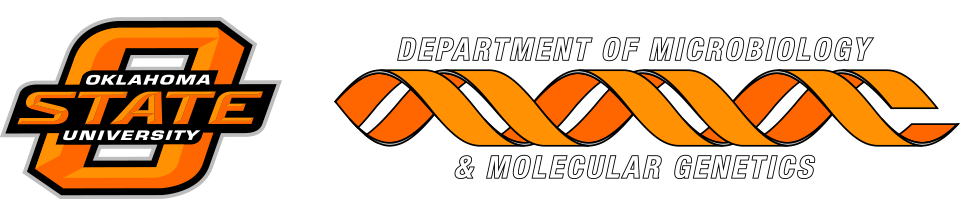 MICROBIOLOGY & MOLECULAR GENETICSDepartmental Journal ClubMICR 6120MondayOctober 15, 201811:30am-12:20pmHuman Sciences 326Presented byCerra Linn
Accelerated Master’s Student
How the antidepressant fluoxetine induces antibiotic resistance in E. coli
Min Jin, Ji Lu, Zhaoyu Chen, Son Hoang Nguyen, Likai Mao, Junwen Li, Zhiguo Yuan,Jianhua Guo